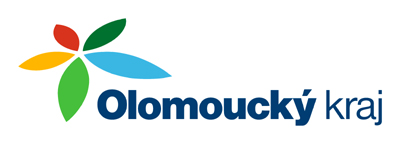 Olomoucký kraj poskytl v roce 2015 obci Zvole příspěvek ve výši 450.000,-Kč na zpracování projektové dokumentace pro územní a stavební řízení „Odvod srážkových vod z lokality Ovčáry v k.ú. Zvole“. 